Муниципальное общеобразовательное бюджетное учреждение«Средняя общеобразовательная школа № 1 им. А.П. Гайдара» ПРИКАЗ06.05.2020 г.	№ 57Об организации образовательной деятельности в МОБУ «СОШ № 1 им. А.П. Гайдара» в условиях распространения новой коронавирусной инфекцииНа основании приказа отдела образования администрации Архаринского района от 30.04.2020г. № 152,  в целях реализации образовательных программ начального, основного, среднего общего образования и дополнительных программ в полном объемеПРИКАЗЫВАЮ:1.  Продолжить  с 06.05.2020 и до особого распоряжения обучение по основным образовательным программам общего образования, для обучающихся 1 — 11 классов МОБУ «СОШ № 1 им. А.П. Гайдара» реализацию образовательных программ с применением дистанционных образовательных технологий и электронного обучения в соответствии с графиками учебного процесса и индивидуальными учебными планами, в режиме нахождения обучающихся в условиях домашней самоизоляции»       Ответственные: Тищенко О.Г., заместитель директора по УВР,                                      Лобань А.Н., заместитель директора по МР.2.  Продолжить с 06.05.2020г. и до особого распоряжения реализацию дополнительных образовательных программ с использованием дистанционных образовательных технологий и электронного обучения в соответствии с графиком учебного процесса и индивидуальными учебными планами, в режиме нахождения обучающихся в условиях домашней самоизоляции        Ответственная: Герасимова М.Б., заместитель директора по ВР.3.  Промежуточную аттестацию для учащихся 2-11 классов провести в дистанционном режиме в установленные сроки.4.   Учителям – предметникам организовать проведение консультаций для учащихся 9,11 классов в дистанционном режиме.5.    Проинформировать участников образовательного процесса – обучающихся и родителей (законных представителей) о форме организации обучения обучающихся.       Ответственные: классные руководители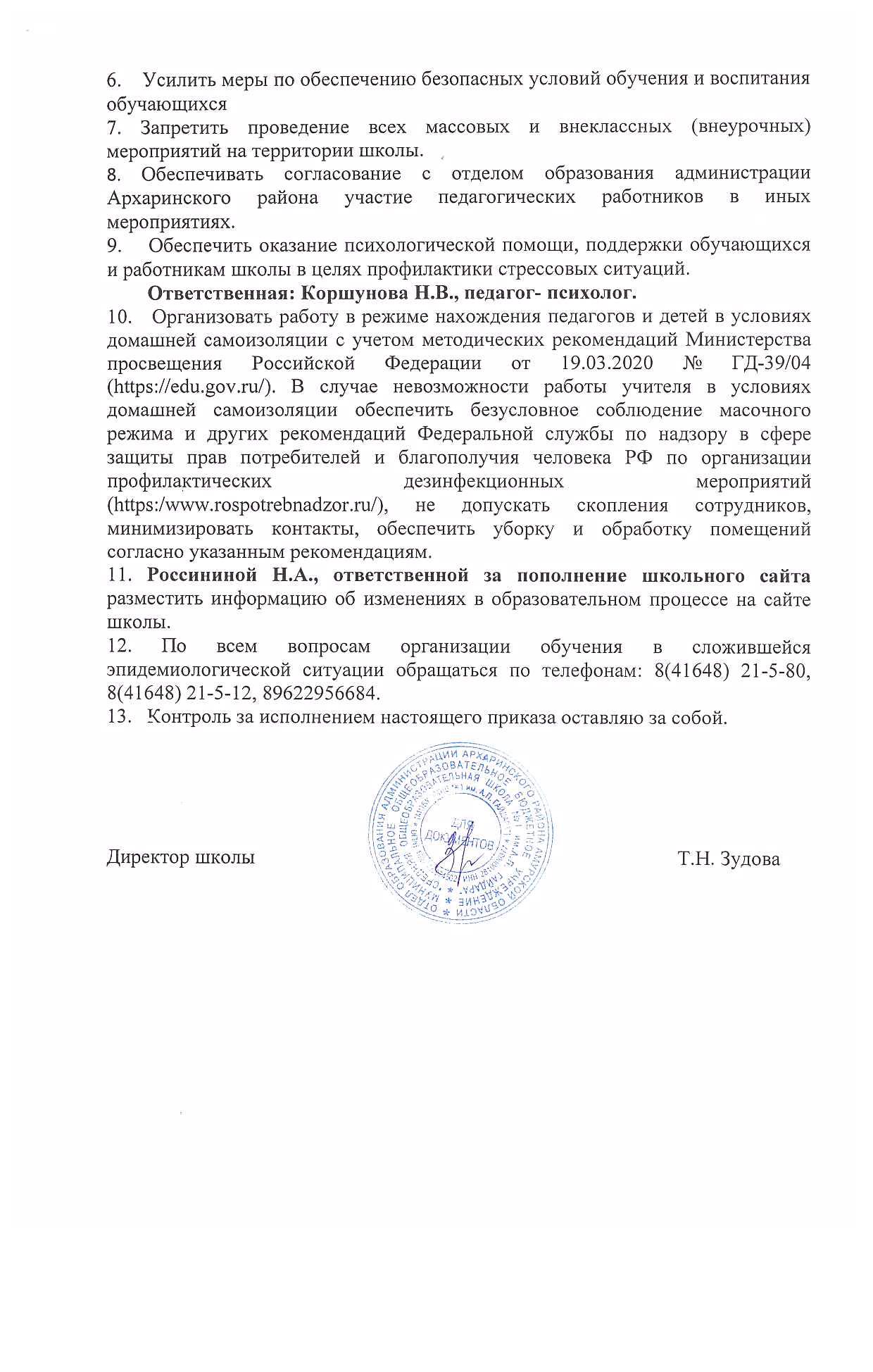 С приказом от 06.05.2020г. № 57   «Об организации образовательной деятельности в МОБУ «СОШ № 1 им. А.П. Гайдара» в условиях распространения новой коронавирусной инфекции» ознакомлены:Аксютенко А.В. Ланчакова Н.В.Артеменко О.Н.Лапо Г.Н.Балясова Т.Ю.Левина Т.П.Белянина Л.Н.Лобань А.Н.Васильева Е.Ю.Макарова Е.А.Герасимова М. Б.Мишенина Н. А.      Гирман Н.В.Назарова А. Ю.       Дикунина И.С.Пенская С.Е.          Емельянова О.А.Проценко Т.И.Жигальцова Т.В.Россинина Н.А.      Житникова Т.А.Смирнова Е.В.Земченкова Е.А.Старовойтова Т. В.  Зиновьев Ю. С.Сутырина Е.В.Игнатенко О.Б.Тищенко О. Г.       Каплина И.П.Корнева Н.В.Колбун В.Э.Томилова О.В.Конева В.Ю.Убинин В.М.            Корепова А.В.Филиппова О.Ю.    Коршунова Н.В.Хмелева И.М.           Костина И.Г.Чуйко Л. А.              Краснощекова А.П.Юрченко Л.Н.Кузнецова А.Г.Дядичкина О.А.Борисова Т.А.